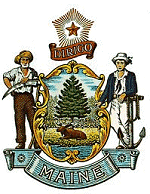 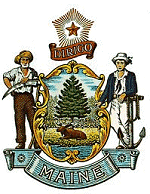 APPLICATION FOR 2023 MAINE MILK COMMISSION LICENSEBusiness Name:    ________________________________________________   Applying as: (please check one)Mailing Address: ________________________________________________            Dealer                                   ________________________________________________            Sub-dealerFax:         ________________________________________________	            Producer-DealerPhone:     ________________________________________________Email:     ________________________________________________Contact:  ________________________________________________Amount Enclosed:   _______________________________________Please use this form and return with the license fee of $1.00 made payable to Treasurer State of Maine.  Mail to:  Maine Milk Commission, 28 State House Station, Augusta, ME  04333-0028Information Below For Office Use OnlyLicense Number: ____________	Date Licensed:  _______________	License Fee:  ___________License Category:  _____________________________________	Expires: 12/31/2023